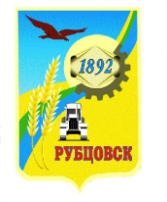 Администрация города Рубцовска Алтайского краяПОСТАНОВЛЕНИЕ29.06.2015  №  3090О внесении изменений в постановлениеАдминистрации города РубцовскаАлтайского края от 16.09.2013 № 4605«Об утверждении муниципальнойцелевой программы «Поддержка и развитиемалого и среднего предпринимательствав городе Рубцовске» на 2014 – 2016 годы»(с изменениями, внесенными постановлениями Администрации города Рубцовска Алтайскогокрая от 25.02.2014 № 922, от 19.05.2014 № 2063, от 25.08.2014 № 3592, от 30.10.2014 № 4642, от21.11.2014 № 5034, от 13.02.2015 № 908)      В соответствии с Федеральным законом от 24.07.2007 № 209-ФЗ «О развитии малого и среднего предпринимательства в Российской Федерации», Уставом муниципального образования город Рубцовск Алтайского края, п о с т а н о в л я ю:      1. Внести в приложение к постановлению Администрации города Рубцовска Алтайского края от 16.09.2013 № 4605 «Об утверждении муниципальной целевой программы «Поддержка и развитие малого и среднего предпринимательства в городе Рубцовске» на 2014-2016 годы»   (с изменениями, внесенными постановлениями Администрации города Рубцовска Алтайского края от 25.02.2014 № 922, от 19.05.2014 № 2063, от 25.08.2014 № 3592, от 30.10.2014 № 4642, от 21.11.2014 № 5034, от 13.02.2015 № 908) следующие изменения:     1.1. В Паспорте муниципальной программы «Поддержка и развитие малого и среднего предпринимательства в городе Рубцовске» на 2014-2016 годы (далее Программа):      1)  в части 2 пункта 1.1 раздела 1 Программы слова:          «сфера бытовых услуг;   торговля и общественное питание.» заменить на слова «сфера бытовых услуг.»;      2) в части 3 пункта 1.1. раздела 1 Программы слова:      «субъекты малого и среднего предпринимательства – внесенные в единый государственный реестр юридических лиц потребительские кооперативы и коммерческие организации (за исключением государственных и муниципальных унитарных предприятий), а также физические лица, внесенные в единый государственный реестр индивидуальных предпринимателей и осуществляющие предпринимательскую деятельность без образования юридического лица (далее -«индивидуальные предприниматели»), крестьянские (фермерские) хозяйства, соответствующие следующим условиям:для юридических лиц – суммарная доля участия Российской Федерации, субъектов Российской Федерации, муниципальных образований, иностранных юридических лиц, общественных и религиозных организаций (объединений), благотворительных и иных фондов в уставном (складочном) капитале (паевом фонде) указанных юридических лиц не должна превышать двадцать пять процентов (за исключением активов акционерных инвестиционных фондов и закрытых паевых инвестиционных фондов), доля участия, принадлежащая одному или нескольким юридическим лицам, не являющимся субъектом малого и среднего предпринимательства, не должна превышать двадцать пять процентов;» заменить на слова: «субъекты малого и среднего предпринимательства – внесенные в единый государственный реестр юридических лиц потребительские кооперативы и коммерческие организации (за исключением государственных и муниципальных унитарных предприятий), а также физические лица, внесенные в единый государственный реестр индивидуальных предпринимателей и осуществляющие предпринимательскую деятельность без образования юридического лица (далее -«индивидуальные предприниматели»), крестьянские (фермерские) хозяйства, соответствующие следующим условиям:       для юридических лиц – суммарная доля участия Российской Федерации, субъектов Российской Федерации, муниципальных образований, иностранных юридических лиц, общественных и религиозных организаций (объединений), благотворительных и иных фондов в уставном (складочном) капитале (паевом фонде) указанных юридических лиц не должна превышать двадцать пять процентов (за исключением активов акционерных инвестиционных фондов и закрытых паевых инвестиционных фондов), доля участия, принадлежащая одному или нескольким юридическим лицам, не являющимся субъектом малого и среднего предпринимательства, не должна превышать двадцать пять процентов. Последнее ограничение не распространяется на хозяйственные общества, хозяйственные партнерства, деятельность которых заключается в практическом применении (внедрении) результатов интеллектуальной деятельности (программ для электронных вычислительных машин, баз данных, изобретений, полезных моделей, промышленных образцов, селекционных достижений, топологий интегральных микросхем, секретов производства (ноу-хау), исключительные права на которые принадлежат учредителям (участникам) соответственно таких хозяйственных обществ, хозяйственных партнерств - бюджетным, автономным научным учреждениям либо являющимся бюджетными учреждениями, автономными учреждениями образовательным организациям высшего образования, а также на юридические лица, учредителями (участниками) которых являются юридические лица, включенные в утвержденный Правительством Российской Федерации перечень юридических лиц, предоставляющих государственную поддержку инновационной деятельности в формах, установленных Федеральным законом от 23.08.1996 N 127-ФЗ "О науке и государственной научно-технической политике". Юридические лица включаются в указанный перечень в порядке, установленном Правительством Российской Федерации, при условии соответствия одному из следующих критериев:  а) юридические лица являются открытыми акционерными обществами, не менее пятидесяти процентов акций которых находится в собственности Российской Федерации, или хозяйственными обществами, в которых данные открытые акционерные общества имеют право прямо и (или) косвенно распоряжаться более чем пятьюдесятью процентами голосов, приходящихся на голосующие акции (доли), составляющие уставные капиталы таких хозяйственных обществ, либо имеют возможность назначать единоличный исполнительный орган и (или) более половины состава коллегиального исполнительного органа, а также возможность определять избрание более половины состава совета директоров (наблюдательного совета);   б) юридические лица являются государственными корпорациями, учрежденными в соответствии с Федеральным законом от 12.01.1996 N 7-ФЗ «О некоммерческих организациях»;»;    3) часть 4 раздела 7 Программы дополнить абзацем 3 следующего содержания:        «не позднее 30 календарных дней рассматривает обращение субъектов малого и среднего предпринимательства, обратившихся за оказанием поддержки, предусмотренной перечнем мероприятий муниципальной программы и информирует субъекты о принятом решении в течение пяти дней со дня его принятия;»;         абзацы 3,4,5,6,7,8,9,10 части 4 раздела 7 Программы, считать соответственно абзацами 4,5,6,7,8,9,10,11.    2.Настоящее постановление разместить на официальном сайте Администрации города Рубцовска Алтайского края в сети Интернет.    3.Пресс-службе Администрации города Рубцовска Алтайского края (Мещерякова Н.А.) опубликовать настоящее постановление в газете «Местное время».    4.Контроль за исполнением настоящего постановления возложить на заместителя Главы Администрации города Рубцовска Черноиванова С.П. Глава Администрации  города Рубцовска                                     В.В.Ларионов 